Till lagtinget har överlämnats Republikens Presidents framställning av den 8 november 2019 angående godkännande av Riksdagens svar rörande regeringens proposition med förslag till lag om ändring av självstyrelselagen för Åland, att behandlas i den ordning som anges i 69 § i självstyrelselagen för Åland. Republikens President har även den 31 januari 2020 överlämnat en framställning i ärendet. Lagtinget har behandlat ärendet i den ordning nämnda bestämmelse och lagtingsordningen för Åland föreskriver och får enligt denna dag fattat beslut vördsamt meddelaatt lagtinget i den ordning som anges i 69 § 1 mom. i självstyrelselagen samt i lagtingsordningens 35 § godkänner förslaget till lagen om ändring av självstyrelselagen för Åland i den lydelse den har enligt riksdagens svar av den 20 februari 2019 (RSv 259/2018 rd - RP 320/2018 rd) och enligt riksdagens svar av den 13 december 2019 (RSk 26/2019 rd – VLF 2/2019 rd), att lagtinget uppmanar landskapsregeringen att verka för att Finlands regering efter att lagförslaget har stadfästs föra en regeringsproposition vidare till riksdagen innehållande en ändring av avräkningsgrunden i lagförslaget från 0,45 procent till 0,47 procent från och med år 2021 samt att lagtinget uppmanar landskapsregeringen att verka för att Finlands regering snarast vidtar åtgärder för att slutföra en totalreform av självstyrelselagen för Åland.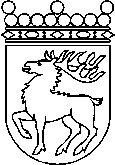 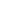 Ålands lagtingBESLUT LTB 4/2020BESLUT LTB 4/2020DatumÄrende2020-02-14RP 1/2019-2020Till Republikens Presidentfrån Ålands lagtingfrån Ålands lagtingTill Republikens Presidentfrån Ålands lagtingfrån Ålands lagtingTill Republikens Presidentfrån Ålands lagtingfrån Ålands lagtingTill Republikens Presidentfrån Ålands lagtingfrån Ålands lagtingTill Republikens Presidentfrån Ålands lagtingfrån Ålands lagtingMariehamn den 14 februari 2020Mariehamn den 14 februari 2020Roger NordlundtalmanRoger NordlundtalmanIngrid ZettermanvicetalmanBert Häggblomvicetalman